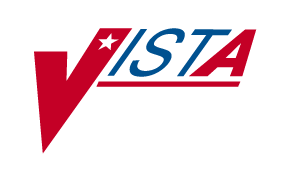 PATIENT CARE ENCOUNTER(PCE)
 

RELEASE NOTESPX*1.0*124
August 2005Department of Veterans Affairs
 Health System Design & Development(This page intentionally left blank for two-sided copying.)Table of ContentsIntroduction	1Dependencies	1NEW Report	1New Fields	3Diagnosis Classifications	3Encounter Classification	4Diagnoses Association	4API Changes	5(This page intentionally left blank for two-sided copying.)IntroductionThe PCE application has been enhanced to collect and store additional medical data including clinical indicator and enrollment identifiers.  Successful completion of the project results in greater accuracy and more useful clinical data for medical decision making.  Clinical Ancillary packages will pass required clinical data to PCE to be extracted by Integrated Billing (IB) to create third-party insurance claims.  PCE is being enhanced to include PCE Missing Data report in order to identify those encounters that do not have required fields for billing.  The required elements for the encounter include attached procedure codes (CPT and/or HCPCS), diagnosis codes (ICD-9), and related Service-Connected/Environmental Indicators (SC/EI).  The Missing Data report is a useful tool for HIMS staff to identify those PCE Encounters with clinical data deficiencies.DependenciesPCE is dependent upon the following  packages:Package	Minimum VersionKernel                                                                                                                  8.0VA FileMan                                                                                                       22.0Patient Information Management System (PIMS)                                              5.3Order Entry/Results Reporting (OE/RR)                                                            3.0Automated Information Collection System (AICS)                                           3.0PCE Patient/IHS Subset (PXPT)                                                                        1.0NEW ReportThe Missing Data Report (MDR) identifies CIDC data elements missing from PCE.  It provides staff the ability to sort encounters with CIDC defects using a number of specific data items.  It also allows the printing of statistics versus detail in order to perform trending for possible follow-up through education/training.  Options exported with this patch will attach the MDR to the PCE Coordinator menu.The HIMS (Health Information Management Systems) staff can use this report to complete PCE encounters.  It can also be used as a clinical staff training tool.Note:  The MDR must be printed to a 132 column device in order to view the entire data set.Sample MDR Report                                                      By Clinic, Provider, and Date                                                    through                                                               Page 1Patient                   	SSN          	Date/Time           	Enc. ID         Created by User    	Defect===================================================================================================================================OUTPATIENT DIAG (BAY PINES)  Unknown    SORT VALUE:  DATA SOURCE= RAD/NUC MED      :------------------------------------------------------------------------------------------------------------------------------------------------------------------------------------------------------PCEpatient, One	000-00-0001  NOV 03, 2004@14:18  HMX8P-BAY       PCEprovider, One             Procedure: 73110 missing assoc. DXs									    	    Diagnosis: 171.6 missing 									   	    Diagnosis: 171.2 missing SC/EI                                                                                              TOTAL DEFECTS FOR HMX8P-BAY:  1      TOTAL DEFECTS FOR :  1      TOTAL ENCOUNTERS FOR :  1    TOTAL DEFECTS FOR SORT VALUE - RAD/NUC MED: 3    TOTAL ENCOUNTERS FOR SORT VALUE - RAD/NUC MED: 1  TOTAL DEFECTS FOR Unknown: 3  TOTAL ENCOUNTERS FOR Unknown: 1TOTAL DEFECTS FOR OUTPATIENT DIAG (BAY PINES):  3TOTAL ENCOUNTERS FOR OUTPATIENT DIAG (BAY PINES): 1New FieldsThe new CIDC fields in the PCE application consist of the Service Connection (SC) and/or Environmental Indicator (EI) status (including Combat Veteran status), and the CPT associated diagnoses.PCE Diagnoses are optionally identified as Ordering (O), Resulting (R) Or Both Ordering and Resulting.ICD9 Code or Diagnosis:  000.07// 000.07    RETICULOSARCOMA SPLEEN     COMPLICATION/COMORBIDITY         ...OK? Yes//   (Yes)Provider Narrative:  RETICULOSARCOMA INVOLVING SPLEEN  Replace RETICULOSARCOMA INVOLVING SPLEENIs this Diagnosis Ordering, Resulting, or Both:  Modifier:  Encounter Provider:  PCEprovider,one//        GTS       Provider Narrative Category:  Comments:  Diagnosis ClassificationsA DIAGNOSIS CLASSIFICATIONS prompt has been added for Service Connection (SC) and/or Environmental Indicator (EI) status (including Combat Veteran status) for an individual ICD-9 code.  If a patient is SC as indicated in eligibility, the PCE Application provides the SC Connection % and Rated Disabilities breakdown.  Diagnosis Classifications display in the following order:SERVICE CONNECTED
Was treatment for SC Condition?COMBAT VETERAN
Was treatment related to Combat?AGENT ORANGE
Was treatment related to Agent Orange Exposure?IONIZING RADIATION
Was treatment related to Ionizing Radiation Exposure?ENVIRONMENTAL CONTAMINANTS
Was treatment related to Environmental Contaminant Exposure?MILITARY SEXUAL TRAUMA
Was treatment related to Military Sexual Trauma?HEAD AND/OR NECK CANCER
Was treatment related to Head and/or Neck Cancer?Example screen of ICD codes:ICD9 Code or Diagnosis:  2]000.07// 000.07    RETICULOSARCOMA SPLEEN     COMPLICATION/COMORBIDITY         ...OK? Yes//   (Yes)Provider Narrative:  RETICULOSARCOMA INVOLVING SPLEEN  Replace RETICULOSARCOMA INVOLVING SPLEENIs this Diagnosis Ordering, Resulting, or Both:  Modifier:  Encounter Provider:  PCEprovider,one//        GTS       Provider Narrative Category:  Comments:  --- Classification --- [Required]Was treatment for SC Condition? YES// Was treatment related to Ionizing Radiation Exposure? NO// Was treatment related to Environmental Contaminant Exposure? NO//Encounter ClassificationTHE ENCOUNTER CLASSIFICATION will be auto populated according to the following rules:If the SC/EI for at least one ICD-9 is "Yes" the Encounter Level SC/EI will automatically be set to "Yes". If the SC/EI for all ICD-9s are "No" the Encounter Level SC/EI will automatically be set to "No". If at least one ICD-9 is missing an SC/EI determination and the other ICD-9s SC/EI determinations are either “No” or missing data, there will be no association with SC/EI.  No change will be made at the Encounter Level at this point.   Diagnoses AssociationOne Primary diagnosis, and up to seven Secondary diagnoses may be associated with a procedure as clinical indicators.CPT Code: 99201//        OFFICE/OUTPATIENT VISIT, NEWSelect CPT MODIFIER: Provider Narrative:  OFFICE/OUTPATIENT VISIT, NEW  Replace OFFICE/OUTPATIENT VISIT, NEWQuantity:  1// 1Principal Procedure:  YES// YESOrdering Provider:  Encounter Provider:  PCEprovider,one//        GTS       Provider Narrative Category:  Comments:  Primary Diagnosis:  000.01// 000.01  000.01    RETICULOSARCOMA HEAD     COMPLICATION/COMORBIDITY         ...OK? Yes//   (Yes)1st Secondary Diagnosis:  000.02// 000.02  000.02     RETICULOSARCOMA THORAX     COMPLICATION/COMORBIDITY         ...OK? Yes//   (Yes)2nd Secondary Diagnosis:  000.03// 000.03  000.03     RETICULOSARCOMA ABDOM     COMPLICATION/COMORBIDITY         ...OK? Yes//   (Yes)3rd Secondary Diagnosis:  000.04//The example above shows prompts for three secondary diagnoses.  The application can accommodate seven secondary diagnoses prompts.  API ChangesThe DATA2PCE and PXCA Application Program Interface (API) Files, which are used by other packages to exchange data with the PCE files, were updated to include the CPT associated diagnoses and the diagnosis classifications of  SC, CV, AO, IR, EC, MST, and HNC.